III МЕЖЗОНАЛЬНАЯ ОТКРЫТАЯ ТЕОРЕТИЧЕСКАЯ ОЛИМПИАДА«Виват, сольфеджио!»г.о. Красногорск21 февраля 2022 г7 классФИО участникаФИО преподавателяНазвание учебного заведения, городДиктант 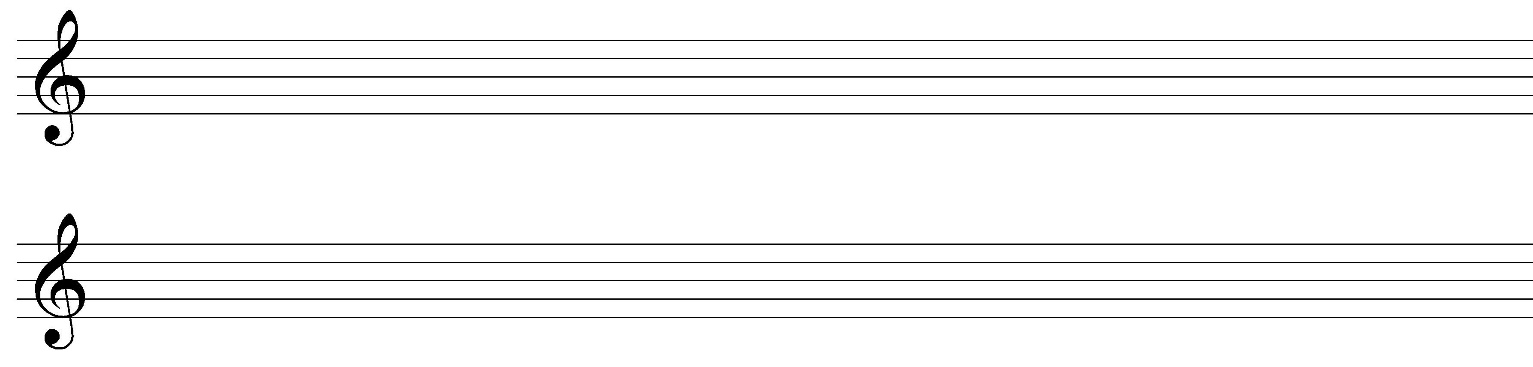 Определить на слух интервалы   1            2            3             4             5             6            7             8            9            10     Определить на слух интервальную цепочку Определить на слух аккорды   1            2            3             4             5             6            7             8             9            10     ФИО участника_______________________Определить на слух аккордовую последовательностьПостроить интервалы, определить тональности, в которых они могут встретиться, разрешить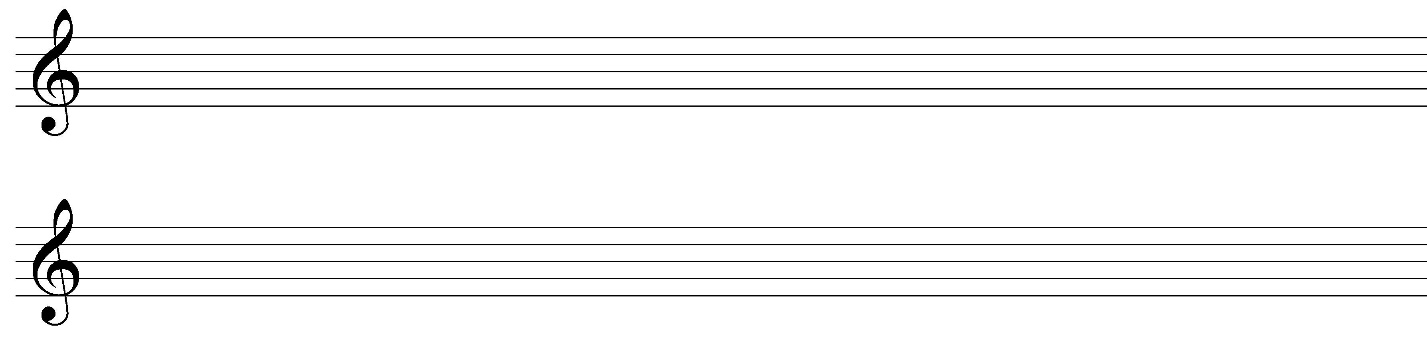 Соединить аккорды с интервальным составом.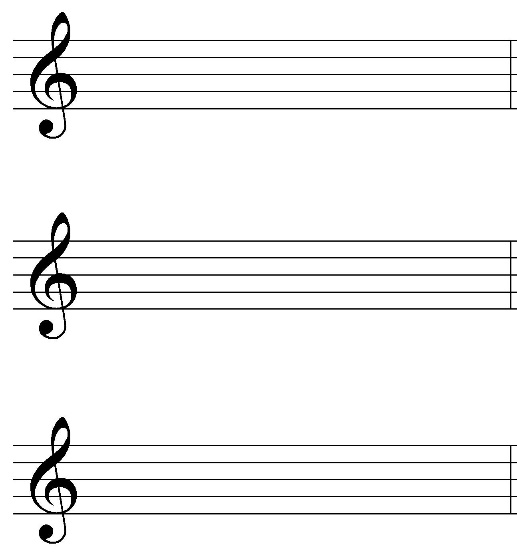 Определить и вписать в пустые клеточки буквенные обозначения родственных тональностей.интервалступеньаккордступень